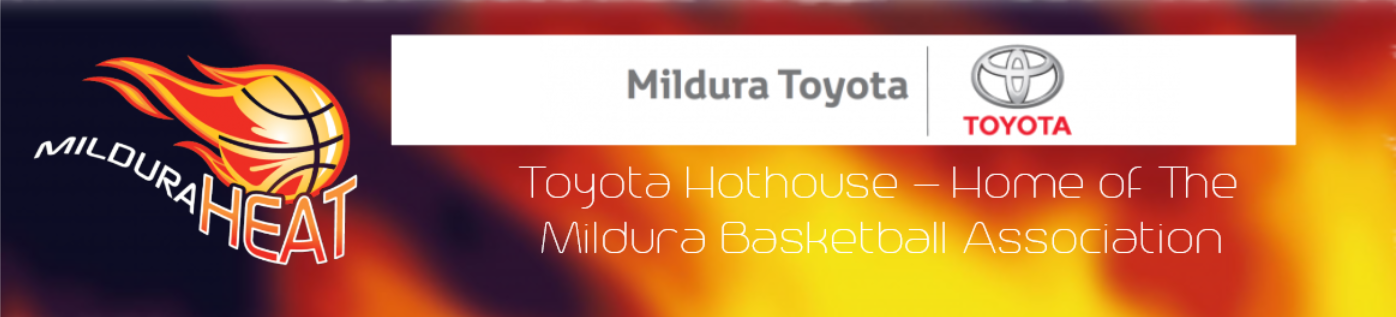 2018 Tri State Tournament Rules and RegulationsGENERAL RULESAll players must be under age as at December 31, 2019.All games are to commence at the advertised starting time.If a team is ten minutes late on court, this will constitute a forfeit.No team shall take to the court with less than five players.Each team must supply a competent scorer/timekeeper for each game.Teams must supply their own warm up and game ball.Any protests or disputes must be referred to the Tournament Committee within one hour of the completed game. A fee of $50 must accompany the written submission.Any player being reported must report to the Referee’s Supervisor at the venue and then must appear before the Tournament Tribunal prior to their next scheduled gameThe under 12 teams shall use the short foul lineA size 6 ball shall be used for all girls’ games as well as the Under 12 and Under 14 boys.The three point line will not apply to the Under 12 competition.It is preferred that teams play man to man defense. (Basketball Australia Policy)Except for the above all games will be played under current VABA rules.The Tournament Committee reserves the right to regrade teams where necessary. The MBA denies any liability for any injury during the tournament.The Tournament Committee’s decision on any matter is final.All Team fees must be paid before taking court within first round.There will be no refund of fees if a team withdraws after the draw is completed. Any late withdrawal will incur a $60 fine.Most of all have fun!POINTS3 – Win	 		2 - Draw			1 – Loss                  3 – Bye	  0 – Forfeit Given	  3 – Forfeit Received     2.        Drawn games will remain in preliminary rounds, but an extra 3 minutes played in finals.     3.        2/3 way tie – Head to head for final ladder position.